FICHA CADASTRAL Nº PARA USO DA LIGA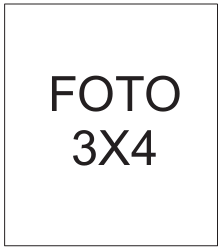 AGREMIAÇÃO:  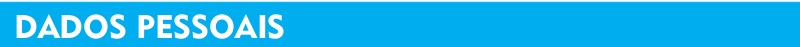 NOME: RG:                                             CPF: DATA NASCIMENTO:                                APELIDO: FUNÇÃO NA EQUIPE: EMAIL: FONE 1:                                           FONE 2: PAI: MÃE:LOCAL DE TRABALHO: FORMAÇÃO ESCOLAR: 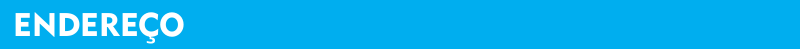 RUA: CIDADE: COMPLEMENTO:                                       NÚMERO:BAIRRO:                                                     CEP:Eu estou ciente que ao assinar esta ficha cadastral na agremiação acima citada, fico vinculado à mesma, podendo me transferir para as demais agremiações somente nas janelas de transferências estipuladas pela LISFUTS.ASSINATURA:                                                                    DATA:                           .